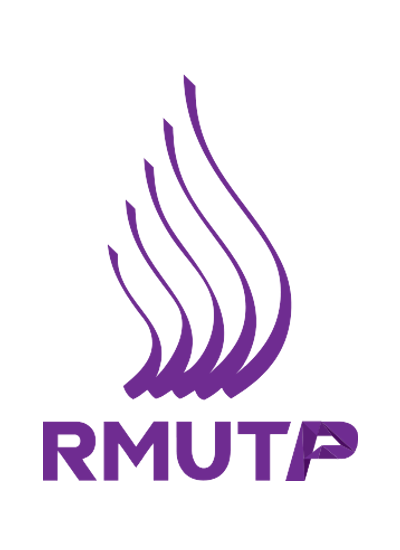 ใบสมัครเข้าร่วมกิจกรรมการแข่งขันตอบปัญหาการท่องเที่ยว “ขงเบ้งท่องเที่ยวไทย@RMUTP”ณ บริเวณโถงอาคารพร้อมมงคล คณะบริหารธุรกิจ มหาวิทยาลัยเทคโนโลยีราชมงคลพระนครวันที่ 15 มีนาคม 2559ทีม ..................................................................... สาขา ....................................................................คณะ .................................................................. รายชื่อสมาชิกในทีม  1................................................................................................................ ชั้นปี ...............................2................................................................................................................ ชั้นปี ...............................3................................................................................................................ ชั้นปี ...............................เบอร์โทรติดต่อ .....................................................  Email ………………………………………………..…………อาจารย์ผู้ควบคุม/ที่ปรึกษา ...............................................................................................................    						 ลงชื่อ ....................................................  วันที่  ....................................................*สมัครด้วยตนเองได้ที่งานสื่อสารองค์กร คณะศิลปศาสตร์ หรือส่งใบสมัครมาเพื่อยืนยันการสมัคร ทางแฟกซ์ 02-6653535 (ส่งถึง อ. ศิริรัตน์ หรือ อ.ญาณาธร) หรือทาง E-mail sirirat_rmutp@hotmail.com, yanatornnatty@hotmail.comสอบถามข้อมูลเพิ่มเติมที่ฝ่ายจัดการแข่งขัน อ.ศิริรัตน์ โทร. 093-3239957อ.ญาณาธร โทร. 085-8778385